Plan of the Month (POM) August 2017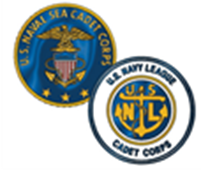 U.S. Naval Sea Cadet Corp.Twin Cities Squadron, St. Paul MNChain of Command							Cadet LeadershipCommanding Officer (CO): LT McCormack 763.245.0192			Command Chief:  CPO Jirik 952.261.8374Executive Officer (XO):  LTJG Brossard 612.597.2500			Chief Petty Officer:  PO1 Seck 651.955.9897									Lead Petty Officer: PO1 Brossard 507.479.0063Unit StaffNSCC Division Officer:  ENS McCormack 763.242.2793			NLCC Division Officer:  LT Smith 612.716.1621Admin Officer:	LTJG Jirik 952.290.1067					Training Officer:  ENS Ruddock 612.245.6911PAO/Recruiting:	 LtCol Uhlig/ INST Jenny Smith 				Public Affairs:  LTJG Miller 651.336.8928Supply Officer: INST Ricci 651.233.4895					TCSPA Pres.  Mrs. Seck 651.253.8528Master at Arms: AN Seifert 952.491.1367  				Alpha Sqd Leader: AA Kaidnath 763.300.1319Section 1 Leader: PO3 Barnes 763.567.3778				Bravo Sqd Leader: AA Arnould 651.414.9943Section 2 Leader: PO3 Michael 612.267.1049				Charlie Sqd Leader: PO3 Erickson 956.321.1342Color Guard Capt.:  PO3 Smith 612-716-3549 				Delta Sqd Leader:AA Campazuano 203.945.6170									INDUC TPO: AN Erickson 612.807.0830NLCC – LPO: PO3 Gorshe 612.425.5203				First Squad: PO3 Brossard 612.597.2500	          									Second Squad: APC Chau 651.403.9129ALL SQUADRON PERSONNEL ARE RESPONSIBLE FOR READING AND UNDERSTANDING THE INFORMATION CONTAINED HEREIN AND WILL ATTEND EACH EVENT UNLESS OTHERWISE DIRECTED.  Parents and guardians of cadets are encouraged to read and make note of meeting dates and special announcements that may affect personal schedules. Please pick up cadets on time to respect our staff time as we cannot leave cadets behind.  Cadets must follow the call-out procedures for each drill. Notes / Items for Drill	Drill Location:  Richfield Veterans Parks Shelter; 66th and Portland Avenue Richfield MN.Prospective Cadet Briefings return to the FIRST WEDNESDAY of each month 1900-2030 at the drill center.  Advanced cadets and Leaguers are requested to share about their cadet experience at each monthly meeting.  Please contact LtCol Uhlig if you wish to participate.  Recruiting credit is given if cadets join.  Remember – 3 recruits gets you a FREE training! Come and share what a great program you are part of and help a new cadet.
		C-130 Orientation Flight Opportunity: Possible C-130 orientation flight for officer and cadets with the 934 AW, USAFRes, (that's 934th Airlift Wing, U.S. Air Force Reserve), at 1630 on Monday, 23 Oct 17.  Those wishing to attend need to provide LTC Uhlig the following information in one line and in the exact order as the example: last name, first name, then the last name, first name and phone # of your emergency contact.  Example:  Doe, John		Doe, Jane 952-999-9999The event can accommodate no more than 12 pax (that's "passengers" in militarese), because every pax should have a chance to go up to the flight deck. Sign up only if you are pretty sure you'll come NLT 15 Oct 17.Upcoming Drill Dates and Events**** 2017 Drill Schedule *****26 AUG: 	Supply Day at N2 for all Cadets that need gear/winter uniform.  Must RSVP to LT Smith: jepy222@yahoo.com NLT 23 August 17. All female NSCC cadets must be outfitted with Blue Jumper uniform.  They need to have this done either on this date or in the morning of 27 AUG drill.    *27 AUG:	 Sunday only drill -Family Day –  recruiting event at the Richfield Veterans Parks Shelter; 6335 Portland Avenue Richfield MN 55423.   * 9-10 SEP:	Drill – Saturday to Sunday overnight field ops training Location Buffalo MN    14 OCT	2017 US NAVY Birthday Ball – Marriott North, Brooklyn Park – cadets, parents and staff invited Info and tickets at www.navyballmn.org
    23 OCT:	C-130  orientation flight for officer and cadets with the 934 AW, USAFRes, (that's 934th Airlift Wing, U.S. Air Force Reserve), at 1630. *28-29 OCT:     Drill - Drill Center	* DRILL DATES – expected attendance.    Non-drill events indicated, participation is encouraged but not required. 	If you would like to attend a non-drill event please contact your DIVO.Drill Locations:Drill Center – 6400 Bloomington Rd, Ft Snelling, MN 55111NOSC – 5905 34th Ave So, Mpls, 55450. Richfield American Legion 435 - 6501 Portland Ave S, Minneapolis, MN 55423Osceola ARC - 2372 30th Ave, Osceola, WI 54020 Minnesota Wild’s 50/50 Raffle Fundraising Event through SparekeyWe need 20 volunteers on each 14 and 20 NOV 17 from 1700 – mid 3rd qtr. UOD is NWU.The cadets have to be friendly and outgoing and their job isn’t to actually sell the tickets…but to be visible and noisy to attract people to come over and purchase the tickets from an official Minnesota Wild Vendor.   They hold up signs…and they make themselves visible.It’s a pretty fun time…the cadets would be able to watch some of the game from the concourse during their ship…and receive  a meal voucher for food while they are there. RSVP NLT 15 OCT to INST Mische at erich@sparekey.orgStandard Procedures for Every DrillCadets call your squad leader by 1900 Tuesday before drill to report; if you will not attend any period also enter a “drill absence” request on the unit website - http://www.seacadetstwincities.org/cadet-request.htmlProper grooming standards are required.  Members will be sent home for correction before they get past the “Watch Post”.SECURITY PROCEDURES AT DRILL: All cadets and parents must check in at the “Watch Post” with proper identification – expect bag checks.N2 GATE – please arrive at the scheduled times at the Bloomington Rd automatic gate.  Approach, show ID. Be on time for end of drill – we must lock the building and leave the premises on time.Lunch is provided by TCSPA unless POM indicates you must bring your own. Water bottle and winter gear required during winter months.Parent’s w/o NSCC ID dropping off or picking up at the NOSC must have the MN enhanced driver’s license or a passport to get on base.If any parent or cadet is not receiving the monthly POM or emails, contact the Communications Officer  at usnscc.tcs@twincitiesseacadets.comWelcome new cadetsAR Michael Ruhland-congratulations on completing your BMR over the summer!AA Julia Olson-transferring from Mason (DDG-87) Division Philadelphia, PAAA Anthony Olson-transferring from Mason(DDG-87) Division Philadelphia, PANSCC/NLCC Month Drill Weekend Schedule               Sunday, 27 August 2017Uniform of the Day:NSCC/NLCC:  NWU, Training T-Shirt (from recent training if appropriate for NWU) or                                                                        squadron t-shirtRecruit: NWU with Recruit/Sea Cadet Ball CapStaff: Khaki's 		REMEMBER TO BRING:Service Record from Summer TrainingRecruit Caps - if you have one bring it backOrders for September drillEach family please bring a side to share for the Family Day Picnic:A-G: salad (veggie, pasta, jello)H-L: cut fruit or veggiesM-Z: savory dish (beans, cornbread, etc.)All families: lawn chairs or blanketsTimeDivisionEventLocation0900-0910AllMusterPicnic Pavilion0910-0920AllOpening ColorsPicnic Pavilion0920-1030AllPTPicnic Pavilion1030-1100AllGiant Jenga General OrdersPicnic Pavilion1100-1230AllPicnicPicnic Pavilion1230-1300AllField Day – PicnicPicnic Pavilion1300-1345AllWelcome Guests/Summer Training SharePark1345-1445AllActivities/GamesPark1445-1515AllSea Cadet Birthday Cake Ceremony and ServePark1515-1600AllAwards, Closing ColorsPark